Charlton Austin Sespene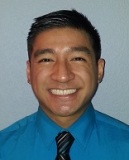 Objective Charlton Austin SespeneObjective Charlton Austin SespeneObjective Charlton Austin SespeneObjective Find a teaching position for kindergarten/elementary schools in South Korea. Find a teaching position for kindergarten/elementary schools in South Korea. Find a teaching position for kindergarten/elementary schools in South Korea. Find a teaching position for kindergarten/elementary schools in South Korea. Work ExperienceWork ExperienceWork ExperienceWork ExperienceMar 2014 – PresentMar 2014 – PresentRowland International SchoolBucheon, Gyeonggi-doKindergarten/Elementary TeacherInstructed the English language through for Kindergarten 7 year olds.Created individual learning packets/worksheets for class to use.Wrote monthly homework assignments weekly class schedules.Choreographed song and dance performances for monthly birthdays and for Kindergarten graduation.Reviewed and instructed multiple Elementary classes ranging from 8 years old up to 14 year old students.Wrote, administered and graded monthly exams.Kindergarten/Elementary TeacherInstructed the English language through for Kindergarten 7 year olds.Created individual learning packets/worksheets for class to use.Wrote monthly homework assignments weekly class schedules.Choreographed song and dance performances for monthly birthdays and for Kindergarten graduation.Reviewed and instructed multiple Elementary classes ranging from 8 years old up to 14 year old students.Wrote, administered and graded monthly exams.Kindergarten/Elementary TeacherInstructed the English language through for Kindergarten 7 year olds.Created individual learning packets/worksheets for class to use.Wrote monthly homework assignments weekly class schedules.Choreographed song and dance performances for monthly birthdays and for Kindergarten graduation.Reviewed and instructed multiple Elementary classes ranging from 8 years old up to 14 year old students.Wrote, administered and graded monthly exams.Kindergarten/Elementary TeacherInstructed the English language through for Kindergarten 7 year olds.Created individual learning packets/worksheets for class to use.Wrote monthly homework assignments weekly class schedules.Choreographed song and dance performances for monthly birthdays and for Kindergarten graduation.Reviewed and instructed multiple Elementary classes ranging from 8 years old up to 14 year old students.Wrote, administered and graded monthly exams.Mar 2010 – Sep 2010Oct 2011 – Apr 2012Mar 2010 – Sep 2010Oct 2011 – Apr 2012Jamba JuiceElk Grove, CADavis, CATeam MemberPromoted beverage and food specials.Ran off-site sales and local community events.Assisted in the hiring process of new employees.Cleaned and detailed store.Open and closed store for morning and night shifts.Made and sold food and beverages.Addressed customer complaints, questions and concerns.Team MemberPromoted beverage and food specials.Ran off-site sales and local community events.Assisted in the hiring process of new employees.Cleaned and detailed store.Open and closed store for morning and night shifts.Made and sold food and beverages.Addressed customer complaints, questions and concerns.Team MemberPromoted beverage and food specials.Ran off-site sales and local community events.Assisted in the hiring process of new employees.Cleaned and detailed store.Open and closed store for morning and night shifts.Made and sold food and beverages.Addressed customer complaints, questions and concerns.Team MemberPromoted beverage and food specials.Ran off-site sales and local community events.Assisted in the hiring process of new employees.Cleaned and detailed store.Open and closed store for morning and night shifts.Made and sold food and beverages.Addressed customer complaints, questions and concerns.Aug 2007 - Mar 2010Aug 2007 - Mar 2010Access Leisure: Teen ProgramSacramento, CARecreation LeaderCoordinated and scheduled daily activities for the program. Reviewed and assisted in completion of student's daily homework when applicable.Directed local community trips to pool parks, food eateries and shopping centers. Helped facilitate monthly meetings with staff as well as directors of the program. Hosted joint events with other Teen Programs within Sacramento County.Prepared lunch/snack for participants in program.Recreation LeaderCoordinated and scheduled daily activities for the program. Reviewed and assisted in completion of student's daily homework when applicable.Directed local community trips to pool parks, food eateries and shopping centers. Helped facilitate monthly meetings with staff as well as directors of the program. Hosted joint events with other Teen Programs within Sacramento County.Prepared lunch/snack for participants in program.Recreation LeaderCoordinated and scheduled daily activities for the program. Reviewed and assisted in completion of student's daily homework when applicable.Directed local community trips to pool parks, food eateries and shopping centers. Helped facilitate monthly meetings with staff as well as directors of the program. Hosted joint events with other Teen Programs within Sacramento County.Prepared lunch/snack for participants in program.Recreation LeaderCoordinated and scheduled daily activities for the program. Reviewed and assisted in completion of student's daily homework when applicable.Directed local community trips to pool parks, food eateries and shopping centers. Helped facilitate monthly meetings with staff as well as directors of the program. Hosted joint events with other Teen Programs within Sacramento County.Prepared lunch/snack for participants in program.EducationEducationEducationEducationSept 2010 – Mar 2013University of California, DavisUniversity of California, DavisDavis, CAMajor: CommunicationObtained B.A. in CommunicationGraduated with GPA: 2.9Major: CommunicationObtained B.A. in CommunicationGraduated with GPA: 2.9Major: CommunicationObtained B.A. in CommunicationGraduated with GPA: 2.9Major: CommunicationObtained B.A. in CommunicationGraduated with GPA: 2.9Extracurricular ActivitiesExtracurricular ActivitiesExtracurricular ActivitiesExtracurricular ActivitiesMember of Mga Kapitad Filipino-American cultural clubMember of Food Recovery Network ProgramMember of Ski and Snowboard clubMember of Intramural Disc Golf Club SportSkillsMember of Mga Kapitad Filipino-American cultural clubMember of Food Recovery Network ProgramMember of Ski and Snowboard clubMember of Intramural Disc Golf Club SportSkillsMember of Mga Kapitad Filipino-American cultural clubMember of Food Recovery Network ProgramMember of Ski and Snowboard clubMember of Intramural Disc Golf Club SportSkillsMember of Mga Kapitad Filipino-American cultural clubMember of Food Recovery Network ProgramMember of Ski and Snowboard clubMember of Intramural Disc Golf Club SportSkillsFamiliar with Microsoft Word, Excel, PowerpointComfortable communicating with others via telephone, in person, or email.Quick learner able and to work very well in group or individual settings.Familiar with business writing: memos, proposals, and feasibility studies.Volunteer WorkFamiliar with Microsoft Word, Excel, PowerpointComfortable communicating with others via telephone, in person, or email.Quick learner able and to work very well in group or individual settings.Familiar with business writing: memos, proposals, and feasibility studies.Volunteer WorkFamiliar with Microsoft Word, Excel, PowerpointComfortable communicating with others via telephone, in person, or email.Quick learner able and to work very well in group or individual settings.Familiar with business writing: memos, proposals, and feasibility studies.Volunteer WorkFamiliar with Microsoft Word, Excel, PowerpointComfortable communicating with others via telephone, in person, or email.Quick learner able and to work very well in group or individual settings.Familiar with business writing: memos, proposals, and feasibility studies.Volunteer WorkWorked at Loaves and Fishes in Sacramento serving foodTutored students at St. Joseph Elementary and St. Charles Borromeo Assisted with activities and crafts for special needs program at Harriet Eddy Middle SchoolCollected food for local community food driveHelped set up and worked different booths at the Annual Sacramento Buddhist FestivalHosted activities for an elderly homeWorked at Loaves and Fishes in Sacramento serving foodTutored students at St. Joseph Elementary and St. Charles Borromeo Assisted with activities and crafts for special needs program at Harriet Eddy Middle SchoolCollected food for local community food driveHelped set up and worked different booths at the Annual Sacramento Buddhist FestivalHosted activities for an elderly homeWorked at Loaves and Fishes in Sacramento serving foodTutored students at St. Joseph Elementary and St. Charles Borromeo Assisted with activities and crafts for special needs program at Harriet Eddy Middle SchoolCollected food for local community food driveHelped set up and worked different booths at the Annual Sacramento Buddhist FestivalHosted activities for an elderly homeWorked at Loaves and Fishes in Sacramento serving foodTutored students at St. Joseph Elementary and St. Charles Borromeo Assisted with activities and crafts for special needs program at Harriet Eddy Middle SchoolCollected food for local community food driveHelped set up and worked different booths at the Annual Sacramento Buddhist FestivalHosted activities for an elderly home